Čau holky a kluci,připravili jsme pro vás výzvu. Navštívíme všechny staďáky z extraligy. Start i cíl je u KV areny. A kvůli současné situaci, to zvládneme společně v našem okolí. Můžeme běhat, chodit, posilovat, střílet puky a jezdit na kole nebo na koloběžce. Musíme „uběhnout“ 1878 km. Zvládneme to?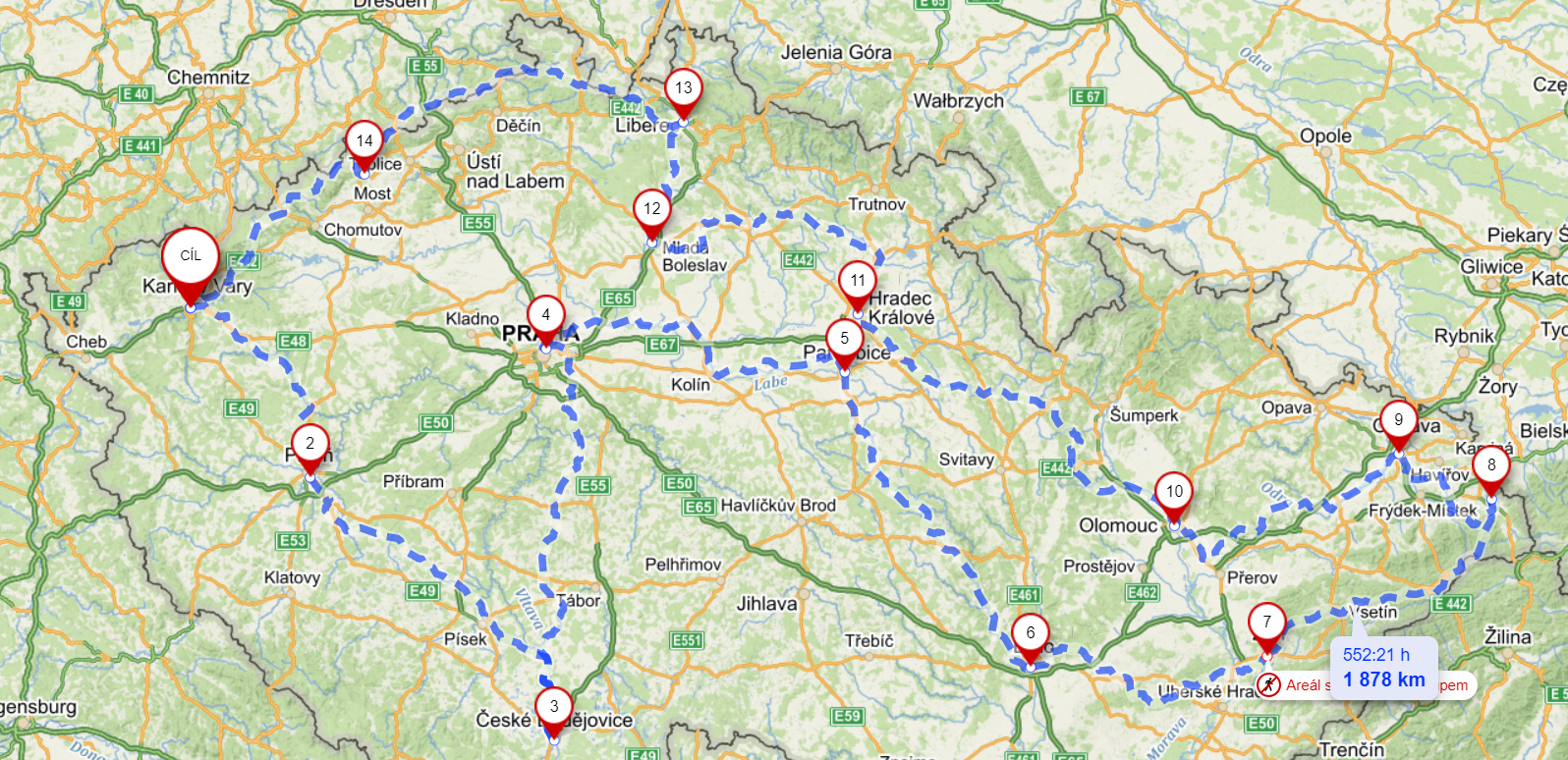 	Každý den na naše telefonní čísla na WhatsApp pošlete, co jste nasportovali a my to sečteme. Budeme vás pravidelně informovat, jak jsme daleko. Tady je tabulka s počítáním na kilometry.Věříme, že to jako tým zvládneme.Začínáme 7.4. 2021.Zdraví Maty a Hugo. Maty: 723 459 090, Hugo: 731 609 339aktivitapočet Uběhnuto kilometrů z trasyběh1 km1 kmchůze1 km 800 mstřelba puků100 střel3,3 kmposilování100 cviků3,3 kmjízda na kole1 km 400 mjízda na koloběžce1 km600 m